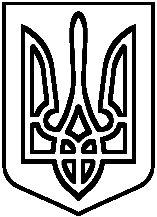  Мережа класів БаришівськогоНВК на 2017-2018 навчальний рік	  Директор НВК              /підпис/                Н.П.КалмиковаКИЇВСЬКА ОБЛАСТЬБАРИШІВСЬКИЙ НАВЧАЛЬНО-ВИХОВНИЙ КОМПЛЕКС«ГІМНАЗІЯ –  ЗАГАЛЬНООСВІТНЯ ШКОЛА І-ІІІ СТУПЕНІВ»вул.Добра, 17, смт.Баришівка, 07501, тел. (04576) 5-31-62, 5-41-76, факс (04576) 5-31-62E-mail: barnvk@meta.ua,  код ЄДРПОУ 20619799КласиК-сть учнів(класів-учнів)Мова навчанняПоділ на групиПримітка1-А27українськаподіл на групиІнтелект України1-Б30українськаподіл на групиПроект «Нова Українська школа»1-В31українськаподіл на групиПроект «Нова Українська школа»1 класів3/872-А26українськаподіл на групиІнтелект України2-Б29українськаподіл на групи2-В33українськаподіл на групи2 класів3/883-А15українськаІнтелект України3-Б32українськаподіл на групи3-В29українськаподіл на групи3 класів3/764-А27українська4-Б24українська4-В22українська4 класів3/731-4 класів12/3245-А29українськаподіл на групигімназія5-Б28українськаподіл на групигімназія5-В16українська5 класів3/736-А29українськаподіл на групигімназія6-Б23українськагімназія6-В17українська6 класів3/697-А22українськагімназія7-Б28українськаподіл на групигімназія7-В25українська7 класів3/758-А28українськаподіл на групигімназія8-Б30українськаподіл на групи8 класів2/589-А23українськагімназія9-Б18українськагімназія9-В21українська9 класів3/625-9 класів14/3371024українськапрофіль «іноземна філологія»10 клас1/241119українська11 клас1/19профіль «українська філологія»10-11 класи2/431-11 класи28/704